Císařovské   listy   2023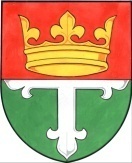 Ohlédnutí za letošním rokem – společenský život v obciJako rozloučení se starým rokem pořádaly místní cvičenky již tradiční Silvestrovskou vycházku s TY-ČINKAMI k Bečvě. Dne 7. ledna proběhla v naší obci Tříkrálová sbírka, do které občané přispěli celkem 15.200,- Kč.  Ve stejný den se večer konal 17. obecní ples. V sobotu 18. února opět po dvou letech prošel obcí masopustní průvod masek s medvědem a večer se v kulturáku konala zábava. Víkend plný masek pokračoval v neděli Karnevalem pro děti, obě akce připravili místní hasiči. V neděli 26. března obcházela vesnici děvčátka s májkem a se smrtkou a před Velikonocemi pak kluci s brkači a s tatarem. Tradiční Rej čarodějnic se konal 29. dubna. I když počasí nepřálo, děti si i v dešti zahrály na malé čaroděje a užily si kouzlení. Na prvního máje se několik císařovských cyklistů zúčastnilo vyjížďky po mikroregionu Království. 30. července jsme slavili hody slavnostní mší svatou v kapličce. Koncem prázdnin, 19. srpna,  pořádali hasiči ve spolupráci se zastupiteli obce Dětský den. Byly připraveny soutěže i odměny, skákací hrad, bohaté občerstvení, hasičská pěna. Další příležitostí k cyklovyjížďce jsme měli 9. září, tentokrát s mikroregionem Dolek. V rámci Evropského týdne mobility se  v neděli dopoledne 17. září  naši občané  připojili k cyklojízdě  primátora města Přerova a spolu  s ním na kolech zavítali  do města Prostějova. Letos poprvé jsme připravili posezení seniorů u cimbálovky, které proběhlo v neděli 17. září odpoledne.  Na besedu i malé pohoštění se sešlo přes čtyřicet dříve narozených občanů. V pátek 27. října proběhl Lampionový průvod, připomněli jsme si výročí založení republiky, položili věnce k pomníkům a na hřišti nás čekal krásný ohňostroj a občerstvení. Vernisáž fotosoutěže Království objektivem občanů Království se konala v neděli 19. listopadu, zúčastnilo se 18 fotografů a mohli jsme vidět 100 fotek, 50 v kategorii Kouzlo lesa a 50 v kategorii Mláďata zvířecí i lidská. Z  Císařova se do soutěže zapojila Marie Švédová. První adventní neděli 3. prosince jste se mohli přijít podívat na Adventní výstavu. K vidění byly ruční práce, fotografie ze soutěže mikroregionu Království, květiny všeho druhu a také soutěžní obrázky na téma Můj dům, můj hrad, a to ve dvou  kategoriích -  děti a dospělí. Z 35 dětí do 15 let se na prvním místě umístila Adéla Krejčířová, na druhém místě  Mikuláš Janda a na třetím místě Eliška Jandová. Z 19 obrázků dospělých vybrali vítěze návštěvníci výstavy a rozhodli takto: první místo získal Marek Šebík, druhé Eliška Krejčířová a třetí Andrea Sedláčková. Na závěr roku vás srdečně zveme na Zpívání u stromečku a to 23. 12.v 17 hodin a dne 31.12. ve 13 hodin na Silvestrovskou vycházku s TY-ČINKAMI.  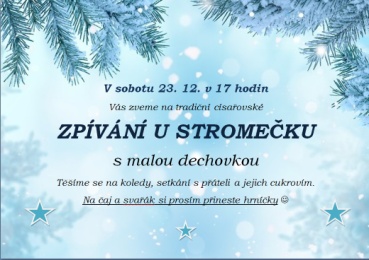 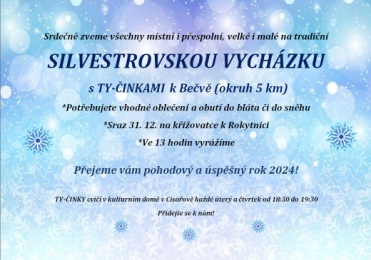 SportHasičiV květnu se v okresním kole umístili muži na 3. mstě, ženy na 1. místě.  V srpnu v soutěži v rámci Moravského poháru v kategorii 35+ získali muži 1. místo, stejně úspěšní byli muži 35+ i v září ve Výklekách – opět 1. místo.Malá kopanáPo ukončení podzimní části sezony 2023/24 jsou naši fotbalisté s 21 body na krásném  2. místě třetí ligy přerovské malé kopané.TY-ČINKY vás zvou do kulturního domu na cvičení aerobiku a posilování, a to každé úterý a čtvrtek vždy od 18:30 - 19:30 hodin. KnihovnaOtevírací doba: ve  středu od 15:30 –  do 17:00 hod.Investice V letních měsících byla na kulturním domě instalována fotovoltaická elektrárna, která byla uvedena do provozu začátkem října. Převážní část energie vyrobená ze sluníčka bude sloužit k pohonu čerpadel oddílné kanalizace. Celkové náklady na uvedenou akci ve výši 1.212.255,52 Kč obec uhradila  ze svých prostředků. V současné době probíhá vyúčtování uvedené akce a na základě rozhodnutí Ministerstva životního prostředí obdrží obec zpětně dotaci ve výši 602.866,97 Kč.Obec dále pořídila nový rozhlas ve výši 233.548,15 Kč, kamerový systém na  ochranu svého majetku  ve výši 172.544,73 Kč,  rozšířila dětské hřiště a pořídila nerezový kolotoč a z dřevěných kůlů stezku odvahy  v celkové  výši 116.190,25 Kč, nechala provést opravu hydroizolace kaple proti zamezení vzlínání vlhkosti ve výši 149.330,- Kč a pořídila kontejner na kovy ve výši 88.114,- Kč. Cena, poplatkyFakturace za stočné proběhne v měsíci únoru po odpočtu spotřebované vody, který provede firma VaK Přerov. Od 1.1.2024 činí cena stočného za 1 m3 odvedené odpadní vody 53,- Kč. Poplatek ze psa - 100,- Kč/rok.Koncem  měsíce ledna 2024 obdrží občané Platební výměr na místní poplatek  za odkládání komunálního odpadu z nemovité věci se základem poplatku podle hmotnosti odloženého odpadu. Minimální výše poplatku činí u občanů, kteří nepřesáhli produkci odpadů 102 kg na osobu/rok částku  612,- Kč, občané, kteří vyprodukovali více jak 102,- kg/rok uhradí skutečné množství odpadů x 6,- Kč za 1 kg odpadu.V roce 2024 proběhne  svoz komunálního odpadu:ve čtvrtek 11.1., 25.1., 8.2.,22.2, 21.3., 18.4., 16.5., 13.6., 11.7., 25.7., 8.8., 22.8., 5.9., 3.10., 31.10., 28.11.  a 26.12. Mobilní svoz velkoobjemného a nebezpečného odpadu proběhne na jaře 13.4. a  na podzim 19.10.2024.Šťastný a úspěšný rok 2024 Vám přejí zastupitelé obce Císařov.Císařovské listy nejsou periodickým tiskem, ale jen informace občanům.Všechny potřebné informace, aktuality a fotogalerii naleznete na webových stránkách www.cisarov.cz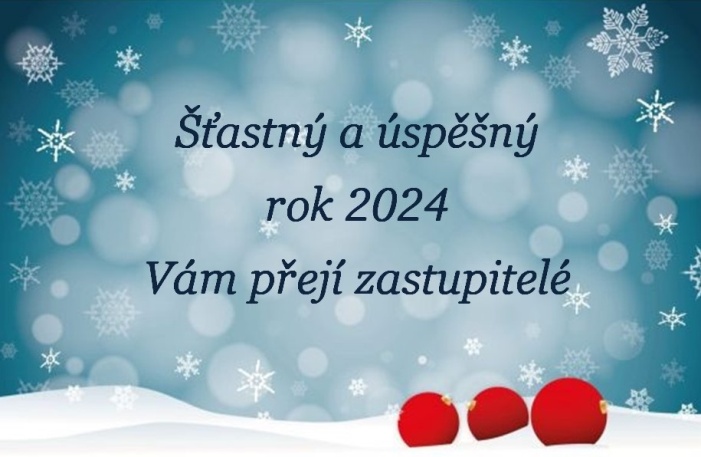 